                                                            Versuchsanleitung – Induktion                       _________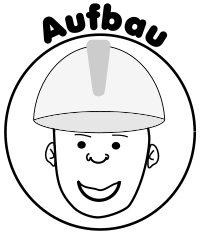 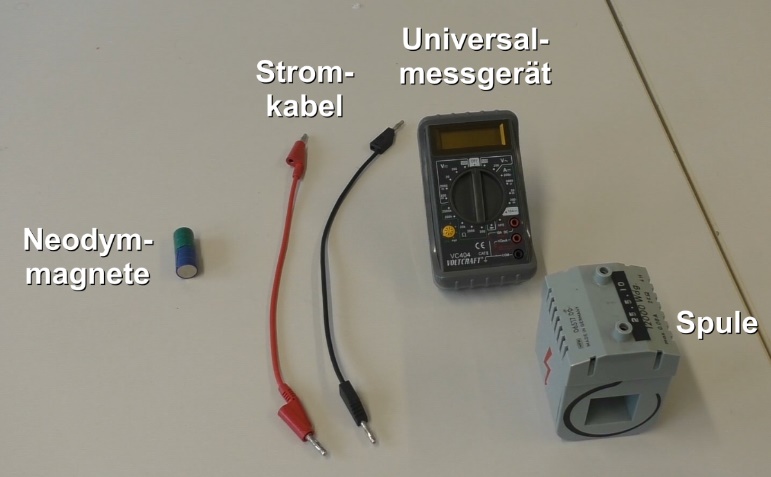 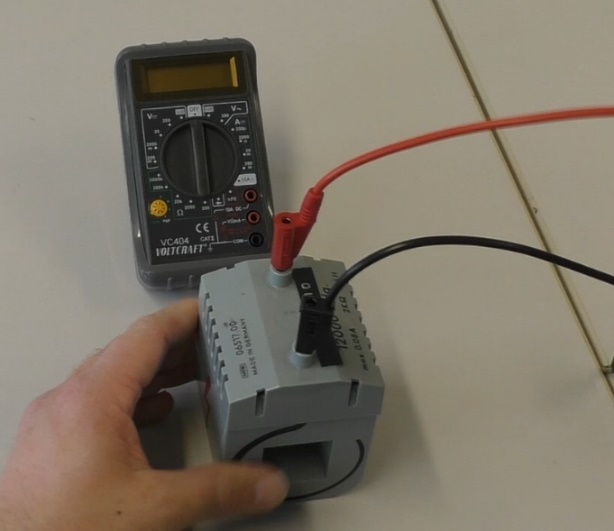 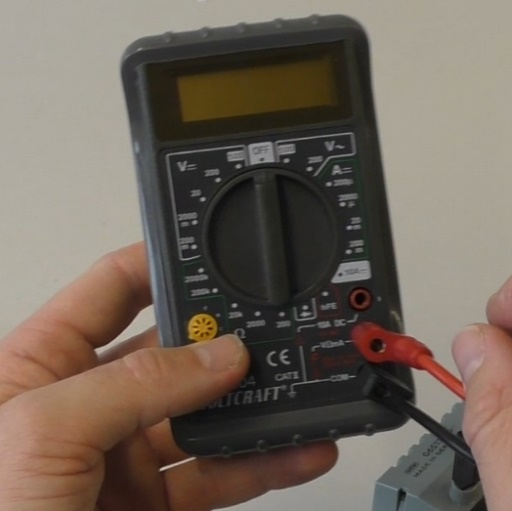 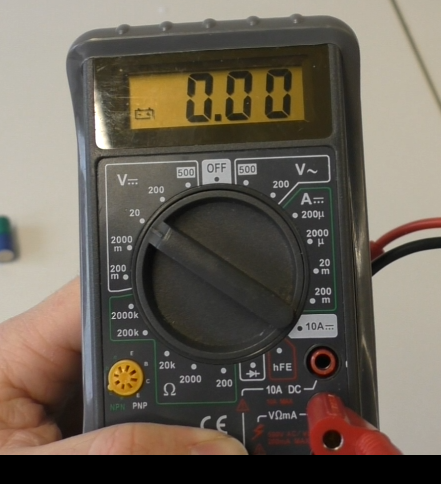 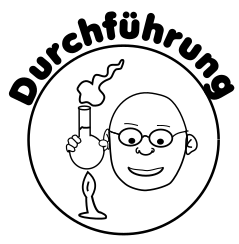 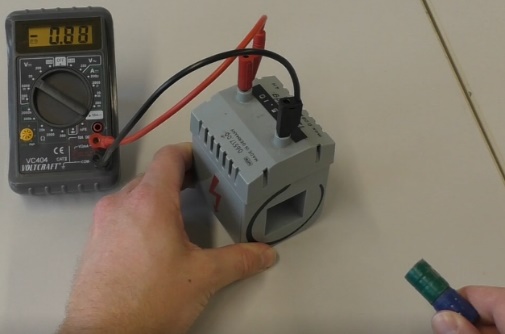 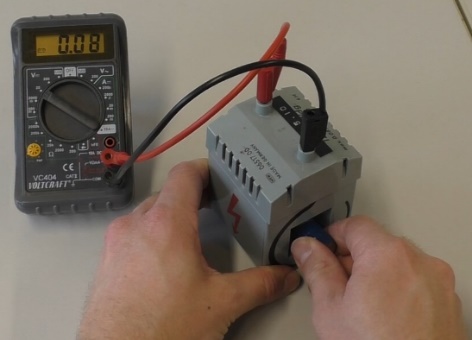 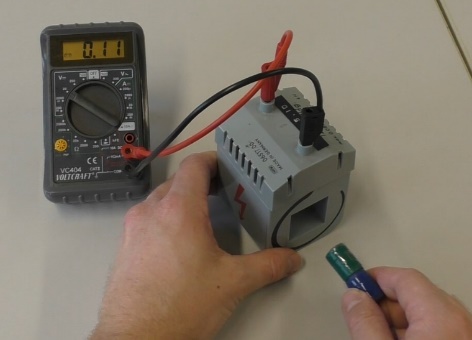 